ESTADO DO RIO GRANDE DO NORTECÂMARA MUNICIPAL DE SÃO JOÃO DO SABUGIExmº. Sr. Presidente da Câmara MunicipalINDICAÇÃO Nº. 044/2017.		      O Vereador que abaixo subscreve em conformidade com o texto regimental desta Casa, requer a V. Ex., após ouvido o plenário e este se der por aceito, INDICA a Sra. Prefeita Municipal que sejam postas placas com os nomes de todas as ruas do nosso Município de São João do Sabugi.JUSTIFICATIVA EM PLENÁRIO		        Sala das Sessões, em 04 de abril de 2017.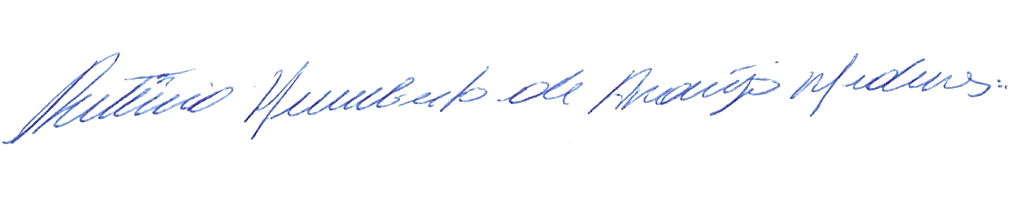 RUTÊNIO HUMBERTO DE ARAÚJO MEDEIROSVEREADOR-AUTOR